Notes on Completing the Withdrawal FormWho should complete the withdrawal form?This form is for the use of both undergraduate and taught postgraduate students.  It should only be completed by students who are withdrawing from the university voluntarily and not by students who have been required to leave either because of examination failure or for disciplinary reasons.  Withdrawal from the university will result in the permanent end of your studies at Queen Mary.  If you wish to retain the possibility of re-starting your studies then you should complete the interruption form rather than this withdrawal form.  Actions to take before completing the form?Students must speak to the appropriate person in their School/Institute (Student Support Officer (or equivalent), Senior Tutor or Personal Tutor/Academic Advisor) before completing this form and once the form is completed obtain the signature of the authorised approver for withdrawals in the School/Institute.Check how withdrawing will affect your current and future funding entitlement, and your tuition fee liability.  If you are an international student, check how it will affect your permission to stay in the UK.  Not all situations are the same, so our detailed online advice guides explain how you will be affected, depending on your personal circumstances: - www.welfare.qmul.ac.uk/student-life-and-study/your-studies/thinking-leaving/  If, having read this guidance, you need more advice, please contact the Advice and Counselling Service for confidential one to one advice.Information for Tier 4 visa holdersStudents who hold a Tier 4 visa will no longer be able to remain in the UK after they have withdrawn from the university.For detailed advice about how your current and future immigration permission to stay in the UK will be affected see:www.welfare.qmul.ac.uk/student-life-and-study/your-studies/thinking-leaving/Who will be informed of the withdrawal?The university will be required to inform the Student Loans Company, the organisation funding or sponsoring your studies, UK Visa and Immigration and Transport for London.  What is the deadline for submission of the withdrawal form?Please be aware that for most programmes there are two deadlines for submission of the withdrawal form.  These are the day before the assessment period in January and the day before the assessment period in May.  If you miss these deadlines you will normally have to be entered for examinations/assessment and would need to talk to your School/Institute about submitting extenuating circumstances if you are unable to attend/submit work.  Where the deadline has been missed your withdrawal request will still be processed but your last date of attendance will have to be recorded as the end of the January assessment period/the end of the academic year.If you have only narrowly missed the withdrawal form submission deadline and feel that there have been exceptional circumstances that have affected your ability to submit the form please discuss this with your School/Institute or with Student Records.  The submission deadline will vary for a small number of programmes including MBBS, BUPT, Nanchang, Northwestern, PGDip Endocrinology and those programmes which do not follow the standard academic calendar.  Please seek advice from your School/Institute or from Student Records if you are unsure of the deadline for submission of the form.  Postgraduate students are also able to attend the May assessments and to withdraw prior to commencing their Project/Dissertation period.WITHDRAWAL FORM(Undergraduate and Taught Postgraduate students)Before completing this form students are required to read the ‘Notes on Completing the Withdrawal Form’  Complete this form only if you are withdrawing permanently from the university.  Check how withdrawing will affect your current and future funding entitlement, and your tuition fee liability.  If you are an international student, check how it will affect your permission to stay in the UK.  Detailed guidance is available: www.welfare.qmul.ac.uk/student-life-and-study/your-studies/thinking-leaving/You must discuss the withdrawal with your School/Institute and obtain the name and signature of the authorising person.  Please complete form in clear block capitals and return it to your School/Institute for approval. If a form is not completed fully, it may not be possible to process it.      I am withdrawing permanently from Queen Mary, University of London and wish to withdraw from all modules/assessments for which I am registered.  My last date of attendance on the programme of study was as follows (Please note – this is the date you stopped attending/engaging with the programme and students remain liable for tuition fees up to their last date of attendance):   ___ ___ / ___ ___ / ___ ___ ___ ___ The date you withdraw can have a significant effect on your fee liability. This applies to students receiving a tuition fee loans and to self-paying students. Please refer to the notes accompanying this form for links to further information.Please provide below a short explanation of the reason(s) for withdrawing from the university; attach additional sheets and copies of any relevant documents or correspondence as necessary.  ______________________________________________________________________________________________________________________________________________________________________________________________________________________________________________________________________________________________________________________________________________________________________________________________________________________________________________________________________________________________________________________________________________________________________________________________________________________________________________________________________________________________________________________________________________________________________________________________________________________________________________________________________________________________________________________________________________________________________________________________________________________________________________________________________________________________________________________________________________________________________________________________________________________________________________________________________________________________________________________________________________________________________________________________________________________________________________________________________________________________________________________________Reason for LeavingIndicate your primary reason for leaving by ticking one of the following:If you are transferring to a new Institution please provide the following details where these are known.ALL STUDENTS: PLEASE SIGN AND DATE THIS FORM TO INDICATE CONSENT FOR PERMANENT WITHDRAWAL FROM YOUR STUDIESStudent signature:	_____________________________	Date: __________	For university use only:  Please indicate here if there is any other information that Registry would need in order to process the form.  By signing the form Schools/Institutes are confirming that all data supplied by the student is accurate to the best of their knowledge.  If any of the data the student has provided requires any amendment please state this here.  School/Institute authorisationName:	     ___________________________________________________	Signature: ___________________________________________________Date:          ___________________________________________________First Name:Family name:Student ID Number :School/Institute:Programme of study:TICK BOX1. Health reasonsa. Mental Health Issues / Emotional wellbeing1. Health reasonsb. Health issues relating to disability1. Health reasonsc. Other health issues2. Financial Reasonsa. Cost of living (in London) too high/unable to cover living costs2. Financial Reasonsb. Unable to pay tuition fees2. Financial Reasonsc. My financial circumstances have changed since starting the course2. Financial Reasonsd. Decided the course / university is not value for money2. Financial Reasonse. Could not find paid work / could not manage work alongside studies2. Financial Reasonsf. Other financial reasons3. Other Personala. Not enjoying living in London3. Other Personalb. Course is not what I expected/not enjoying the course3. Other Personalc. Finding the course too difficult3. Other Personald. Decided university is not for me at the moment3. Other Personale. Unhappy with Queen Mary University of London (please provide a fuller explanation in the free-text section of this form)3. Other Personalf. Unhappy with residential living arrangements3. Other Personalg. Family commitments3. Other Personalh. Not settled in well / homesick3. Other Personali. Pregnancy / maternity3. Other Personalj. Gender reassignment3. Other Personalk. Other personal reasons4. Employmenta. Leaving course to go into employment5. Transferred to other Institutiona. Transferred to other institution to study a completely different course5. Transferred to other Institutionb. Transferred to other Institution to study a similar courseInstitution:Programme of study: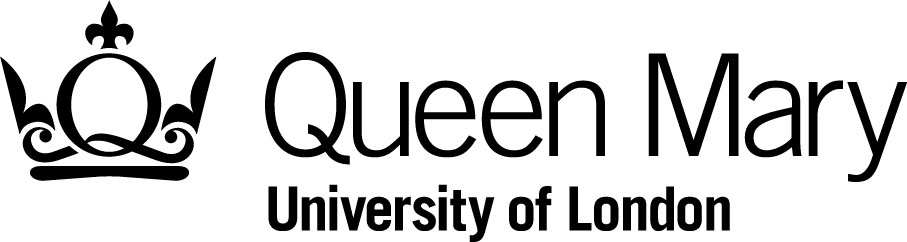 